			  LPD UAS Monthly Usage Report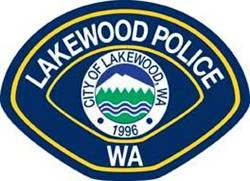 For:  May 2022Total Number of Flights: 1Total Hours Flown: 0.2Report by Detective A. Lee   LK63  6/2/22   253-830-5097DateTime (From) Time(To)Location Duration (Actual Flight Time) / HrsRadius from the control station Max Altitude FlownPurpose05-30-22213022306800 150th St SW.2800’400’Fleeing Suspect 